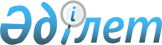 О внесении изменений в перечень органов исполнительной власти государств – членов Евразийского экономического союза, уполномоченные представители которых включаются в состав Консультативного комитета по взаимодействию контролирующих органов на таможенной границе Евразийского экономического союзаРешение Коллегии Евразийской экономической комиссии от 08 сентября 2020 года № 109.
      В соответствии с пунктами 7 и 48 Положения о Евразийской экономической комиссии (приложение № 1 к Договору о Евразийском экономическом союзе от 29 мая 2014 года) Коллегия Евразийской экономической комиссии решила:
      1. Внести в перечень органов исполнительной власти государств – членов Евразийского экономического союза, уполномоченные представители которых включаются в состав Консультативного комитета по взаимодействию контролирующих органов на таможенной границе Евразийского экономического союза, утвержденный Решением Коллегии Евразийской экономической комиссии от 2 декабря 2013 г. № 283, следующие изменения:
      а) пункт 2 раздела I изложить в следующей редакции:
      "2. Министерство экономики Республики Армения.";
      б) дополнить раздел IV пунктом 7 следующего содержания:
      "7. Министерство экономики Кыргызской Республики.".
      2. Настоящее Решение вступает в силу по истечении 30 календарных дней с даты его официального опубликования.
					© 2012. РГП на ПХВ «Институт законодательства и правовой информации Республики Казахстан» Министерства юстиции Республики Казахстан
				
      Председатель Коллегии
Евразийской экономической комиссии

М. Мясникович
